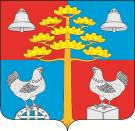 РОССИЙСКАЯ ФЕДЕРАЦИЯИРКУТСКАЯ ОБЛАСТЬАДМИНИСТРАЦИЯСЕЛЬСКОГО ПОСЕЛЕНИЯСОСНОВСКОГОМУНИЦИПАЛЬНОГО ОБРАЗОВАНИЯПОСТАНОВЛЕНИЕот 27.01.2020 г.                                                                                  № 5  с.СосновкаО нормативе стоимости 1 кв. м. общей площади жилого помещения на вторичном рынке жилья на территории сельского поселения Сосновского муниципального образования           В соответствии с Федеральным законом Российской Федерации от 06.10.2013г. № 131 – ФЗ «Об общих принципах организации местного самоуправления в Российской Федерации», руководствуясь ст. 23, 46 Устава сельского поселения Сосновского муниципального образования, администрация сельского поселения Сосновского муниципального образованияПОСТАНОВЛЯЕТ:Установить норматив стоимости 1 квадратного метра общей площади жилого помещения (в рублях) в Иркутской области, Усольском районе,       с. Сосновка на 2020 г. приобретение  на вторичном рынке жилья в размере 26 000 (двадцать шесть тысяч) рублей 00 копеек.Опубликовать данное постановление в средствах массовой информации.Настоящее постановление вступает в силу после дня официального опубликования (обнародования) в средствах массовой информации.Контроль за исполнением настоящего постановления оставляю за собой.Глава сельского поселенияСосновскогомуниципального образования                                                     В.С.Мелентьев